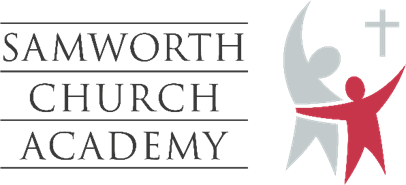 Exam Contingency Plan2019/20This plan is reviewed annually to ensure compliance with current regulationsKey staff involved in contingency planning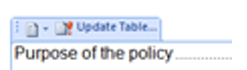 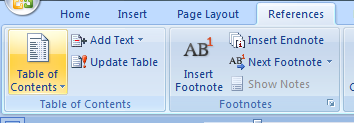 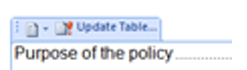 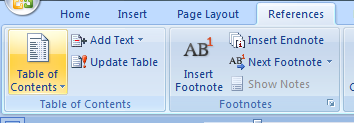 Purpose of the planThis plan examines potential risks and issues that could cause disruption to the exams process at The Samworth Church Academy. By outlining actions/procedures to be invoked in case of disruption it is intended to mitigate the impact these disruptions have on our exam process. Alongside internal processes, this plan is informed by the Ofqual Exam system contingency plan: England, Wales and Northern Ireland which provides guidance in the publication What schools and colleges and other centres should do if exams or other assessments are seriously disrupted and the JCQ Joint Contingency Plan in the event of widespread disruption to the Examination System in England, Wales and Northern Ireland.This plan also confirms The Samworth Church Academy is compliant with the JCQ regulation (section 5.3, General Regulations for Approved Centres 2019-20 that the centre has in place a written examination contingency plan which covers all aspects of examination administration. This will allow members of the senior leadership team to act immediately in the event of an emergency or staff absence.       Possible causes of disruption to the exam processExam Officer extended absence at key points in the exam process (cycle)SENCo extended absence at key points in the exam cycleTeaching staff extended absence at key points in the exam cycleInvigilators - lack of appropriately trained invigilators or invigilator absenceExam rooms - lack of appropriate rooms or main venues unavailable at short noticeFailure of IT systemsEmergency evacuation of the exam room (or centre lock down)Disruption of teaching time – centre closed for an extended periodCandidates unable to take examinations because of a crisis – centre remains openCentre unable to open as normal during the exams period (including in the event of the centre being unavailable for examinations owing to an unforeseen emergency)Disruption in the distribution of examination papersDisruption to the transportation of completed examination scriptsAssessment evidence is not available to be markedCentre unable to distribute results as normal or facilitate post results services (including in the event of the centre being unavailable on results day owing to an unforeseen emergency)Further guidance to inform procedures and implement contingency planningOfqual [Ofqual guidance extract taken directly from the Exam system contingency plan: England, Wales and Northern Ireland - What schools and colleges and other centres should do if exams or other assessments are seriously disrupted, (updated 23 January 2018) https://www.gov.uk/government/publications/exam-system-contingency-plan-england-wales-and-northern-ireland/what-schools-and-colleges-should-do-if-exams-or-other-assessments-are-seriously-disrupted]  JCQ[JCQ guidance taken directly from JCQ Instructions for Conducting Examinations 2019-2020 http://www.jcq.org.uk/exams-office/ice---instructions-for-conducting-examinations, section 15, Contingency planning] JCQ Joint Contingency Plan http://www.jcq.org.uk/exams-office/other-documents General Regulations for Approved Centres http://www.jcq.org.uk/exams-office/general-regulations Guidance notes on alternative site arrangements http://www.jcq.org.uk/exams-office/online-forms Guidance notes concerning transferred candidates http://www.jcq.org.uk/exams-office/online-forms Instructions for Conducting Examinations http://www.jcq.org.uk/exams-office/ice---instructions-for-conducting-examinations  A guide to the special consideration process http://www.jcq.org.uk/exams-office/access-arrangements-and-special-consideration/regulations-and-guidanceGOV.UKEmergency planning and response: Severe weather; Exam disruption https://www.gov.uk/guidance/emergencies-and-severe-weather-schools-and-early-years-settingsTeaching time lost due to severe weather conditions https://www.gov.uk/government/publications/teaching-time-lost-due-to-severe-weather-conditionsDispatch of exam scripts guide: Ensuring the service runs smoothly; Contingency planning https://www.gov.uk/government/publications/dispatch-of-exam-scripts-yellow-label-serviceStatutory guidance on school closures https://www.gov.uk/government/publications/school-organisation-maintained-schoolsWalesSchool closures – examinations https://gov.wales/school-closures-examinations Northern IrelandExceptional closure days https://www.education-ni.gov.uk/articles/exceptional-closure-days Checklist for Principals when considering Opening or Closure of School https://www.education-ni.gov.uk/publications/checklist-exceptional-closure-schools School closures https://www.nidirect.gov.uk/articles/school-closures RoleName(s)Head of CentreMrs L McVeighExams Officer Line Manager (Senior Leader)Mr G MillsExams OfficerMrs M PayneSENCoMr A CaveSLT Member(s)Mr C Vallance, Mr D Broomhead, Mr I James, Mr C Bennett, Mr G Mills, Mrs M FletcherCriteria for implementation of the planKey tasks required in the management and administration of the exam cycle not undertaken including:Planningannual data collection exercise not undertaken to collate information on qualifications and awarding body specifications being deliveredannual exams plan not produced identifying essential key tasks, key dates and deadlinessufficient invigilators not recruitedEntriesawarding bodies not being informed of early/estimated entries which prompts release of early information required by teaching staffcandidates not being entered with awarding bodies for external exams/assessmentawarding body entry deadlines missed or late or other penalty fees being incurred Pre-examsinvigilators not trained or updated on changes to instructions for conducting examsexam timetabling, rooming allocation; and invigilation schedules not preparedcandidates not briefed on exam timetables and awarding body information for candidatesconfidential exam/assessment materials and candidates’ work not stored under required secure conditions internal assessment marks and samples of candidates’ work not submitted to awarding bodies/external moderatorsExam timeexams/assessments not taken under the conditions prescribed by awarding bodiesrequired reports/requests not submitted to awarding bodies during exam/assessment periods, for example very late arrival, suspected malpractice, special considerationcandidates’ scripts not dispatched as required for marking to awarding bodiesResults and post-resultsaccess to examination results affecting the distribution of results to candidates the facilitation of the post-results servicesCentre actions to mitigate the impact of the disruptionIn the event of the Exams Officer being absent from the Academy, it is the Data Manager’s responsibility to ensure that all of the above tasks are carried out.  The Data Manager has an extensive amount of knowledge of the examination process and requirements to ensure no candidate is disadvantaged.Criteria for implementation of the planKey tasks required in the management and administration of the access arrangements process within the exam cycle not undertaken including:Planningcandidates not tested/assessed to identify potential access arrangement requirementscentre fails to recognise its duties towards disabled candidates as defined under the terms of the Equality Act 2010evidence of need and evidence to support normal way of working not collated Pre-examsapproval for access arrangements not applied for to the awarding bodycentre-delegated arrangements not put in placemodified paper requirements not identified in a timely manner to enable ordering to meet external deadlinestaff (facilitators) providing support to access arrangement candidates not allocated and trainedExam timeaccess arrangement candidate support not arranged for exam roomsCentre actions to mitigate the impact of the disruptionIn the event of the SENCo being absent from the Academy, Miss K Hill has been appropriately trained to carry out the necessary role.Miss Hill to work alongside the Exams Officer/Data Manager to ensure all of the issues above have been addressed.Criteria for implementation of the planKey tasks not undertaken including:Early/estimated entry information not provided to the Exams Officer on time; resulting in pre-release information not being receivedFinal entry information not provided to the Exams Officer on time; resulting in candidates not being entered for exams/assessments or being entered late/late or other penalty fees being charged by awarding bodiesNon-examination assessment tasks not set/issued/taken by candidates as scheduledCandidates not being informed of centre assessed marks before marks are submitted to the awarding body and therefore not being able to consider appealing internal assessment decisions and requesting a review of the centre’s markingInternal assessment marks and candidates’ work not provided to meet awarding body submission deadlinesCentre actions to mitigate the impact of the disruptionIn the event of a member of teaching staff being absent from the Academy, it is the responsibility of the Subject Leader to work with the Exams Officer to ensure entries, coursework and amendments are carried out.In the event of late entry frees this will be addressed as a department issue and be dealt with accordingly with the members of staff’s Line Manager.Non-examination assessments tasks not being set etc. and candidates not being informed of centre assessed marks will be addressed as a department issue and dealt with accordingly with the members of staff’s Line Manager.Criteria for implementation of the planFailure to recruit and train sufficient invigilators to conduct examsInvigilator shortage on peak exam daysInvigilator absence on the day of an examCentre actions to mitigate the impact of the disruptionThe Academy has trained appropriate support staff who are able to cover for any invigilator absences at short noticeCriteria for implementation of the planExams Officer unable to identify sufficient/appropriate rooms during exams timetable planningInsufficient rooms available on peak exam daysMain exam venues unavailable due to an unexpected incident at exam timeCentre actions to mitigate the impact of the disruptionThe exam room plans are organised well in advance of the exam season.  We are then able to identify any possible issues.  We have sufficient rooms, within the Academy, to allocate rooms to.  In the eventuality of issues, we are able to re-room classes and double up rooms in certain areas to allow the exams to continue.To liaise with local sports centres or other schools, local to the area, should the main exam venue become unavailable due to an unexpected incident.Criteria for implementation of the planMIS system failure at final entry deadlineMIS system failure during exams preparationMIS system failure at results release timeCentre actions to mitigate the impact of the disruptionIn the event of any IT failure, we have an in-house IT team who have set procedures to ensure a speedy recovery of systems required.  We have facilities also to be able to access the internet via other sources which enables us to carry out entry procedures and exam arrangements.Criteria for implementation of the planWhole centre evacuation (or lock down) during exam time due to serious incident resulting in exam candidates being unable to start, proceed with or complete their examsCentre actions to mitigate the impact of the disruptionThe Emergency Evacuation Procedure to be followed should an exam have started.  The appropriate exam board/s to be notified, informing them of the disruption.An alternative venue to be sourced to enable the exam series to continue, should the Academy rooms no longer be available for use.  All exam boards to be notified immediately.Apply for Special Consideration for all students involved.Criteria for implementation of the planCentre closed or candidates are unable to attend for an extended period during normal teaching or study supported time, interrupting the provision of normal teaching and learningCentre actions to mitigate the impact of the disruptionPlans to be discussed and implemented via the Academy Executive Team.Criteria for implementation of the planCandidates are unable to attend the examination centre to take examinations as normalCentre actions to mitigate the impact of the disruptionThe Academy will make alternative arrangements for the candidate/s after consultation with the appropriate exam board/s.Apply for Special Consideration where required.Criteria for implementation of the planCentre unable to open as normal for scheduled examinations Centre actions to mitigate the impact of the disruptionThe Exams Officer will inform the relevant exam board/s immediately and discuss arrangements for an alternative exam site.Criteria for implementation of the planDisruption to the distribution of examination papers to the centre in advance of examinationsCentre actions to mitigate the impact of the disruptionThe Exams Officer will inform the relevant exam board/s of any scripts not received.  There are daily checks as to which scripts have been received into the centre and which ones are outstanding.The Exams Officer/Data Manager to access electronic papers, should the situation be required, to enable the exams to continue.  Ensuring the integrity and security of the exam scripts at all times.  The Exams Officer to check, if the disruption of exam papers has been on a national scale, whether the Contingency Day will be invoked.Criteria for implementation of the planDelay in normal collection arrangements for completed examination scriptsCentre actions to mitigate the impact of the disruptionThe Exams Officer to liaise with Parcelforce regarding times for ‘yellow label’ collections.The Exams Officer to liaise with the relevant exam board, regarding any exam scripts which are not collected by the ‘yellow label’ service.  If agreed, exam scripts will be posted recorded delivery.  Criteria for implementation of the planLarge scale damage to or destruction of completed examination scripts/assessment evidence before it can be markedCentre actions to mitigate the impact of the disruptionContact the relevant exam board immediately, to seek advice.Submit Special Consideration.Criteria for implementation of the planCentre is unable to access or manage the distribution of results to candidates, or to facilitate post-results servicesCentre actions to mitigate the impact of the disruptionDistribution of results.  The Academy will make arrangements to access its results at an alternative site, in agreement with the relevant awarding organisation.  Facilitation of Post Results services.  The Academy will make arrangements to make post results requests at an alternative location and will contact relevant exam boards immediately if electronic post results requests are not possible.What schools and colleges and other centres should do if exams or other assessments are seriously disruptedContingency planningYou should prepare for possible disruption to exams and other assessments as part of your emergency planning and make sure your staff are aware of these plans.When drafting contingency plans, you should consider the following guidance…Disruption to assessments or examsIn the absence of any instruction from the relevant awarding organisation, you should make sure that any exam or timetabled assessment takes place if it is possible to hold it. This may mean relocating to alternative premises.You should discuss alternative arrangements with your awarding organisation if:the exam or assessment cannot take placea student misses an exam or loses their assessment due to an emergency, or other event, outside of the student’s control3. Steps you should take3.1 Exam planningReview contingency plans well in advance of each exam or assessment series. Consider how, if the contingency plan is invoked, you will comply with the awarding organisation’s requirements.3.2 In the event of disruptionContact the relevant awarding organisation and follow its instructions.Take advice, or follow instructions, from relevant local or national agencies in deciding whether your centre is able to open.Identify whether the exam or timetabled assessment can be sat at an alternative venue, in agreement with the relevant awarding organisation, ensuring the secure transportation of questions papers or assessment materials to the alternative venue.Where accommodation is limited, prioritise students whose progression will be severely delayed if they do not take their exam or timetabled assessment when planned.In the event of an evacuation during an examination please refer to JCQ’s ‘Centre emergency evacuation procedure’.Communicate with parents, carers and students any changes to the exam or assessment timetable or to the venue.Communicate with any external assessors or relevant third parties regarding any changes to the exam or assessment timetable.3.3 After the examConsider whether any students’ ability to take the assessment or demonstrate their level of attainment has been materially affected and, if so, apply for special consideration.Advise students, where appropriate, of the opportunities to take their exam or assessment at a later date.Ensure that scripts are stored under secure conditions.Return scripts to awarding organisations in line with their instructions. Never make alternative arrangements for the transportation of completed exam scripts, unless told to do so by the awarding organisation.4.  Steps the awarding organisation should take4.1 Exam planningEstablish and maintain, and at all times comply with, an up-to-date, written contingency plan.Ensure that the arrangements in place with centres and other third parties enable them to deliver and award qualifications in accordance with their conditions of recognition.4.2 In the event of disruptionTake all reasonable steps to mitigate any adverse effect, in relation to their qualifications, arising from any disruption.Provide effective guidance to any of their centres delivering qualifications.Ensure that where an assessment must be completed under specified conditions, students complete the assessment under those conditions (other than where any reasonable adjustments or special considerations require alternative conditions).Promptly notify the relevant regulators about any event which could have an adverse effect on students, standards or public confidence.Coordinate its communications with the relevant regulators where the disruption has an impact on multiple centres or a wide range of learners.4.3 After the examConsider any requests for special consideration for affected students. For example, those who may have lost their internally assessed work or whose performance in assessments or exams could have been affected by the disruption.5. If any students miss an exam or are disadvantaged by the disruptionIf some of the students have been adversely affected by the disruption, you should ask the awarding organisation about applying for special consideration.Decisions about special consideration, when it is or is not appropriate, is for each awarding organisation to make. Their decisions might be different for different qualifications and for different subjects.See also:JCQ’s guidance on special considerationsFAB’s guidance on special considerations6. Wider communicationsThe regulators, Ofqual in England, Qualifications Wales in Wales and CCEA in Northern Ireland, will share timely and accurate information, as required, with awarding organisations, government departments and other stakeholders.The Department for Education in England, the Department of Education in Northern Ireland and the Welsh Government will inform the relevant government ministers as soon as it becomes apparent that there will be significant local or national disruption; and ensure that they are kept updated until the matter is resolved.Awarding organisations will alert the Universities and Colleges Admissions Service (UCAS) and the Central Applications Office (CAO) about any impact of the disruption on their deadlines and liaise regarding student progression to further and higher education.Awarding organisations will alert relevant professional bodies or employer groups if the impact of disruption particularly affects them.7. Widespread national disruptionIn the event of widespread sustained national disruption, the government departments will communicate with regulators, awarding organisations and centres prior to a public announcement. Regulators will provide advice to government departments on implications for exam timetables.15.1 The qualification regulators, JCQ and government departments responsible for education have prepared and agreed information for schools and colleges in the event of examinations being seriously disrupted. This jointly agreed information will ensure consistency of response in the event of major disruption to the examinations system affecting significant numbers of candidates. Further information may be found at: https://www.gov.uk/government/publications/exam-system-contingency-plan-england-wales-and-northern-ireland/what-schools-and-colleges-should-do-if-exams-or-other-assessments-are-seriously-disrupted 15.2 In addition, awarding bodies have their own well-established contingency plans in place to respond to disruptions. It is important that exams officers who are facing disruption liaise directly with the relevant awarding body/bodies. 15.3 Centres should prepare plans for any disruption to examinations as part of their general emergency planning. It is important to ensure that relevant centre staff are familiar with the plan.  Consideration should be given as to how these arrangements will be communicated to candidates, parents and staff should disruption to examinations occur. 15.4 In the event that the head of centre decides the centre cannot be opened for scheduled examinations, the relevant awarding body must be informed as soon as possible. Awarding bodies will be able to offer advice regarding the alternative arrangements for conducting examinations that may be available and the options for candidates who have not been able to take scheduled examinations. 15.5 The awarding bodies have designated Wednesday 24 June 2020 as a ‘contingency day’ for examinations. This is consistent with the qualification regulators’ document Exam system contingency plan: England, Wales and Northern Ireland - https://www.gov.uk/government/publications/examsystem-contingency-plan-england-wales-and-northern-ireland  The designation of a ‘contingency day’ within the common examination timetable is in the event of national or local disruption to examinations.  It is part of the awarding bodies’ standard contingency planning for examinations. In the highly unlikely event that there is national disruption to a day of examinations in summer 2020, the awarding bodies will liaise with the qualification regulators and the DfE to agree the most appropriate option for managing the impact. As a last resort the affected examinations will be rescheduled. Although every effort would be taken to keep the impact to a minimum, it is possible that there could be more than one timetable date affected following the disruption, up to and including the contingency day on 24 June 2020. Centres will be alerted if it was agreed to reschedule the examinations and the affected candidates will be expected to make themselves available in such circumstances. The decision regarding the re-scheduling of examinations will always rest with the awarding body. The centre must conduct the examination on the scheduled date unless instructed to do otherwise by the awarding body. Where candidates choose not to be available for the rescheduled examination(s) for reasons other than those traditionally covered by special consideration, they will not be eligible for enhanced grading arrangements. Centres must therefore ensure candidates and parents are aware of this contingency arrangement so that they may take it into account when making their plans for the summer. However, the awarding bodies will not insist upon candidates being available throughout the entire timetable period as a matter of course.